Maths wb 8th June Maths will continue looking at place value in numbers up to 50 and work this week will focus on comparing numbers. Task 1 – see separate resource Task 2 – see resources below Task 3 – see resources below Task 4 – see separate resource Extension tasks – see resources below Task 2 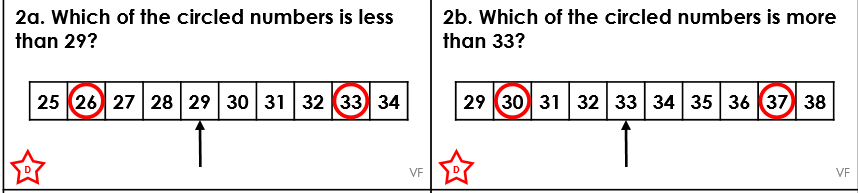 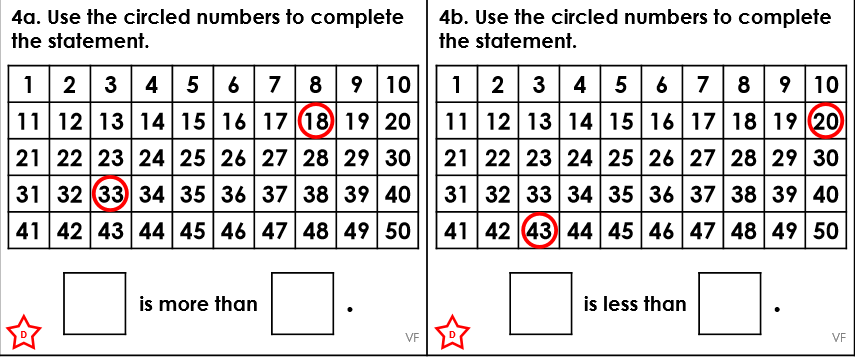 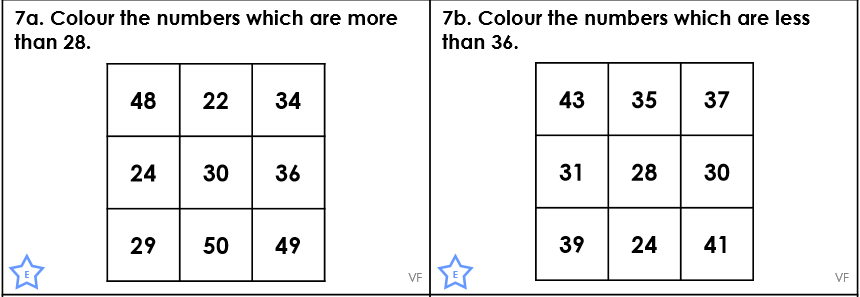 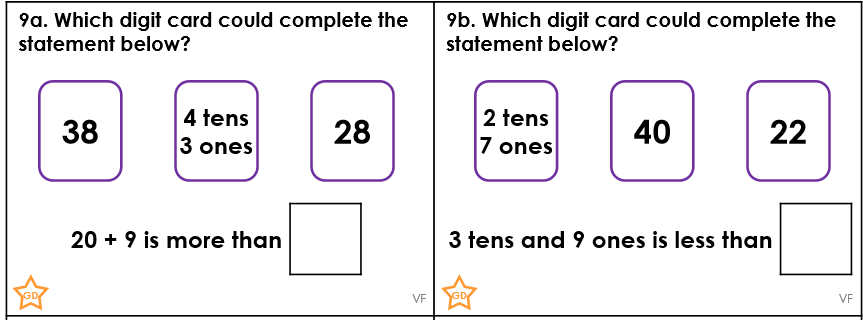 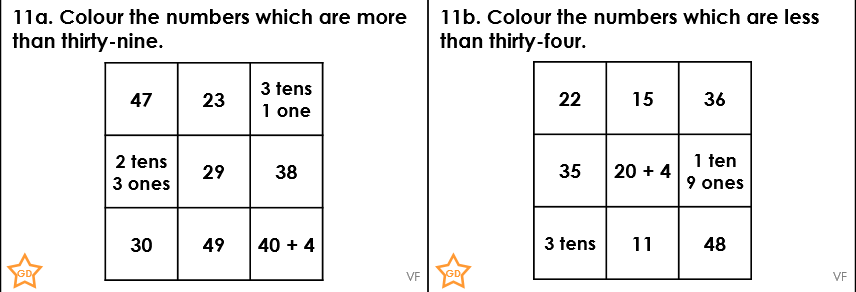 Problem solving 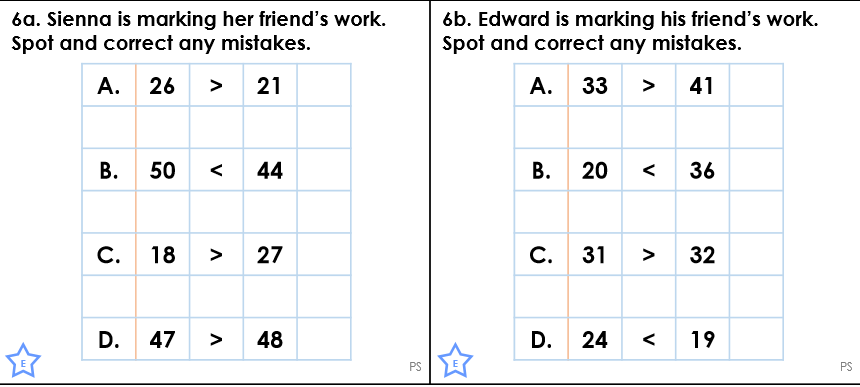 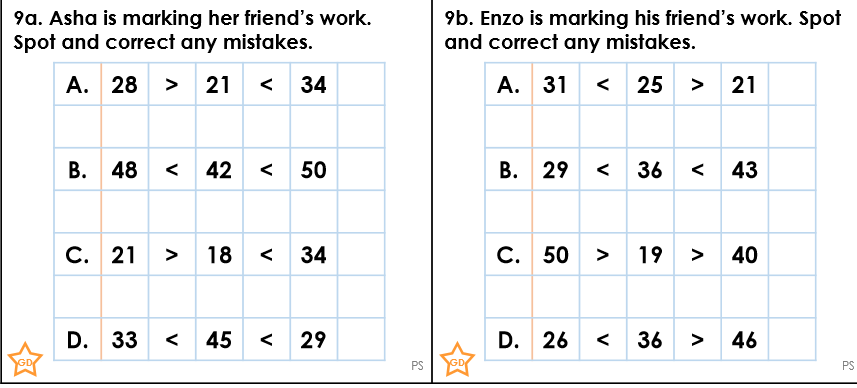 Task 3 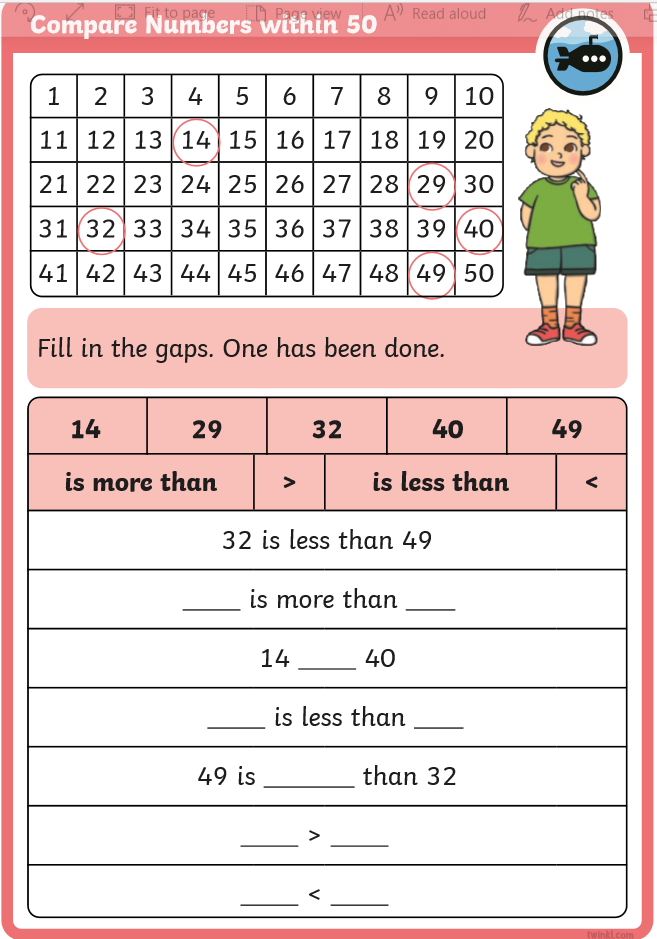 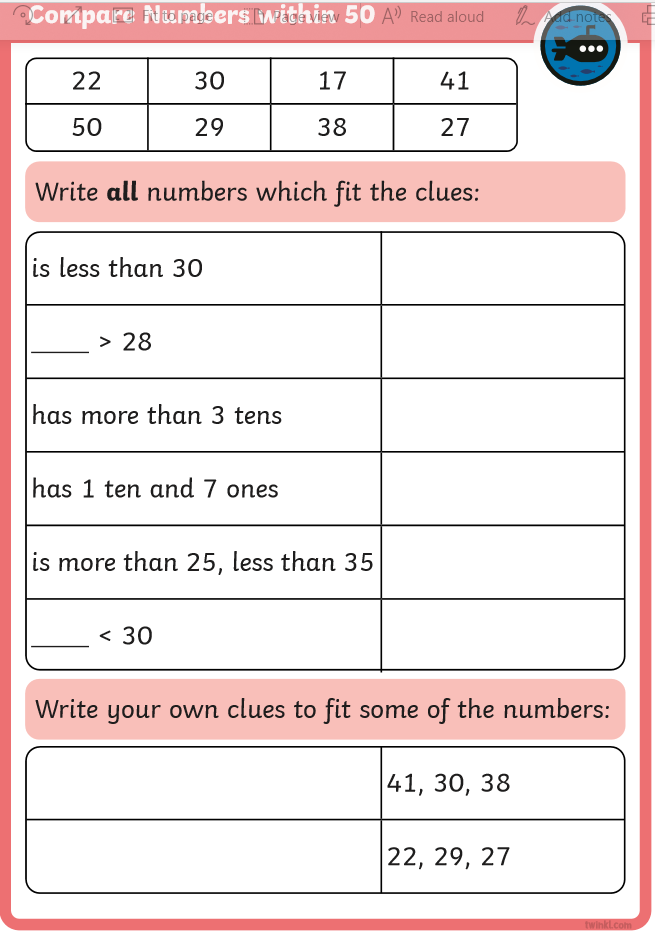 Extension 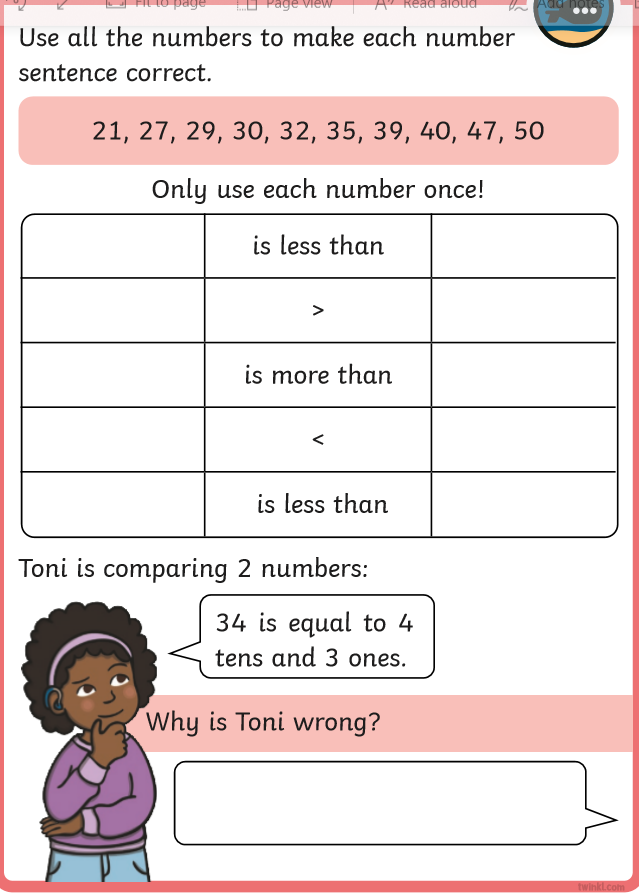 Answers to Tasks 2, 3 and extension Task 2 Answers 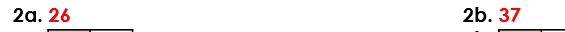 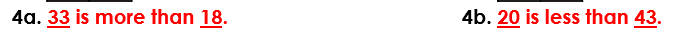 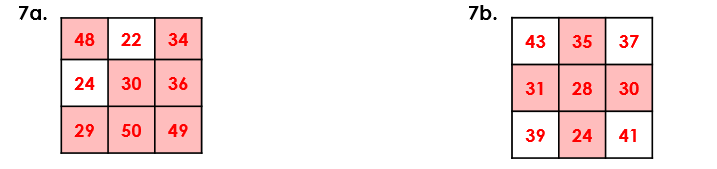 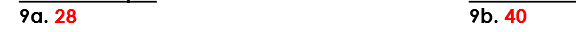 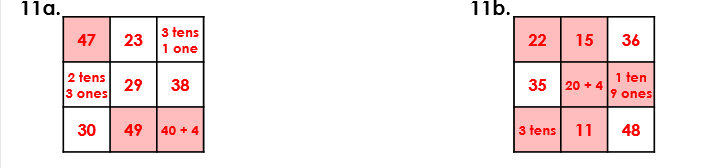 Problem Solving Answers 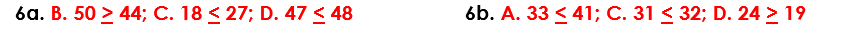 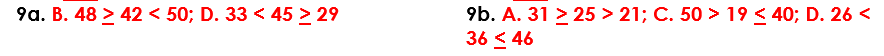 Task 3 Answers 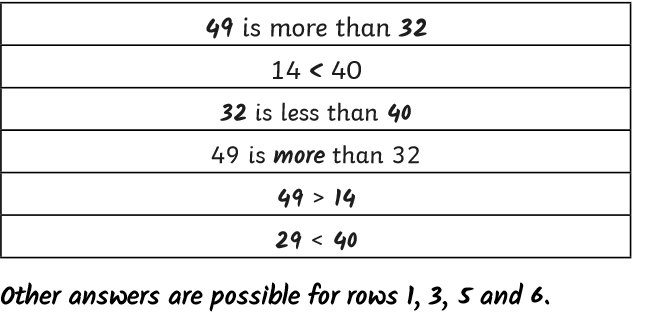 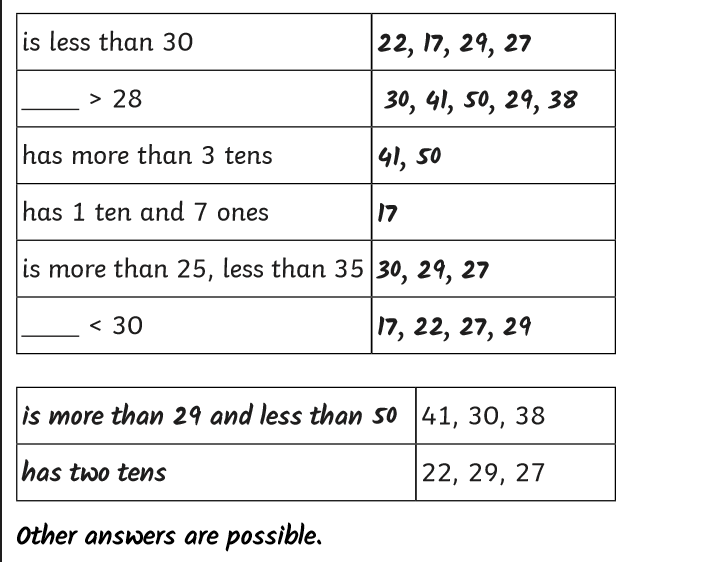 Extension part 1 Answers 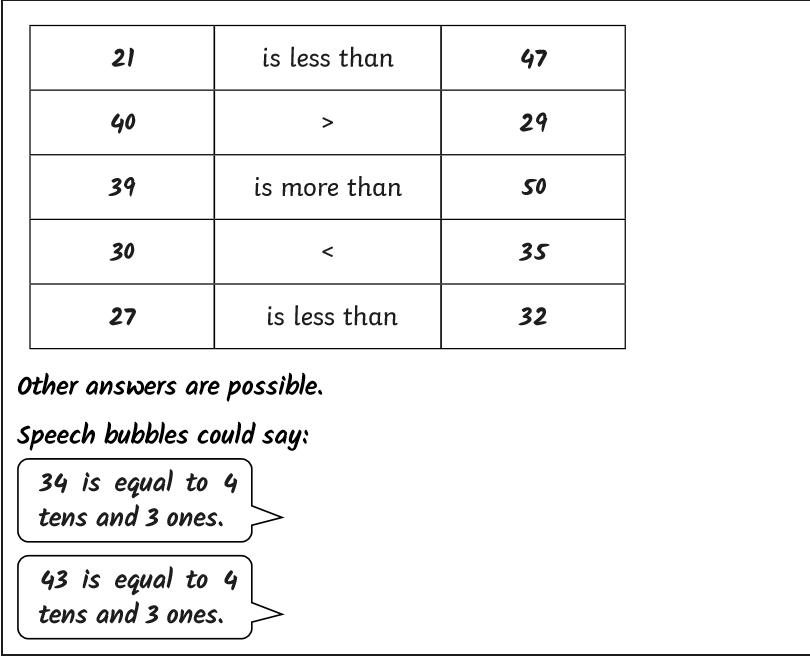 